OBJETIVO:Reconocer  las partes de un pie de metro y sus diferentes escalas de medición.   Leer mediciones en el sistema Métrico Internacional.    Conocer las normas de seguridad específicas en el cuidado  y utilización de instrumentos de medición.  LUGAR:  		Sala o taller.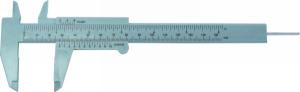 TIEMPO: 		45 min. DINÁMICA DE TRABAJO:    Individual. Recursos de aprendizaje:Presentación MMB.U3.PPT3.ADOTEC.2014.  Medición con Pie de METRO. I.-   Responda las siguientes preguntas. 1.- ¿En qué sistemas de medidas permite medir el pie de metro y en qué unidades de medidas? 2.- ¿Qué tipo de mediciones se pueden realizar con el pie de metro?3.- ¿Por cuántos cuerpos está formado el pie de metro?4.- ¿En qué consiste el error de paralelismo?II.- Identifique las partes del pie de metro de la figura. 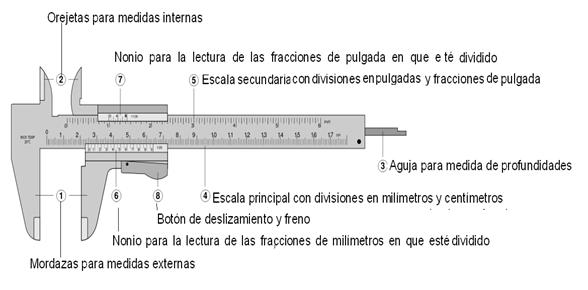 III.-   Identifique las medidas que representan las figuras y encierre en un círculo la           alternativa correcta.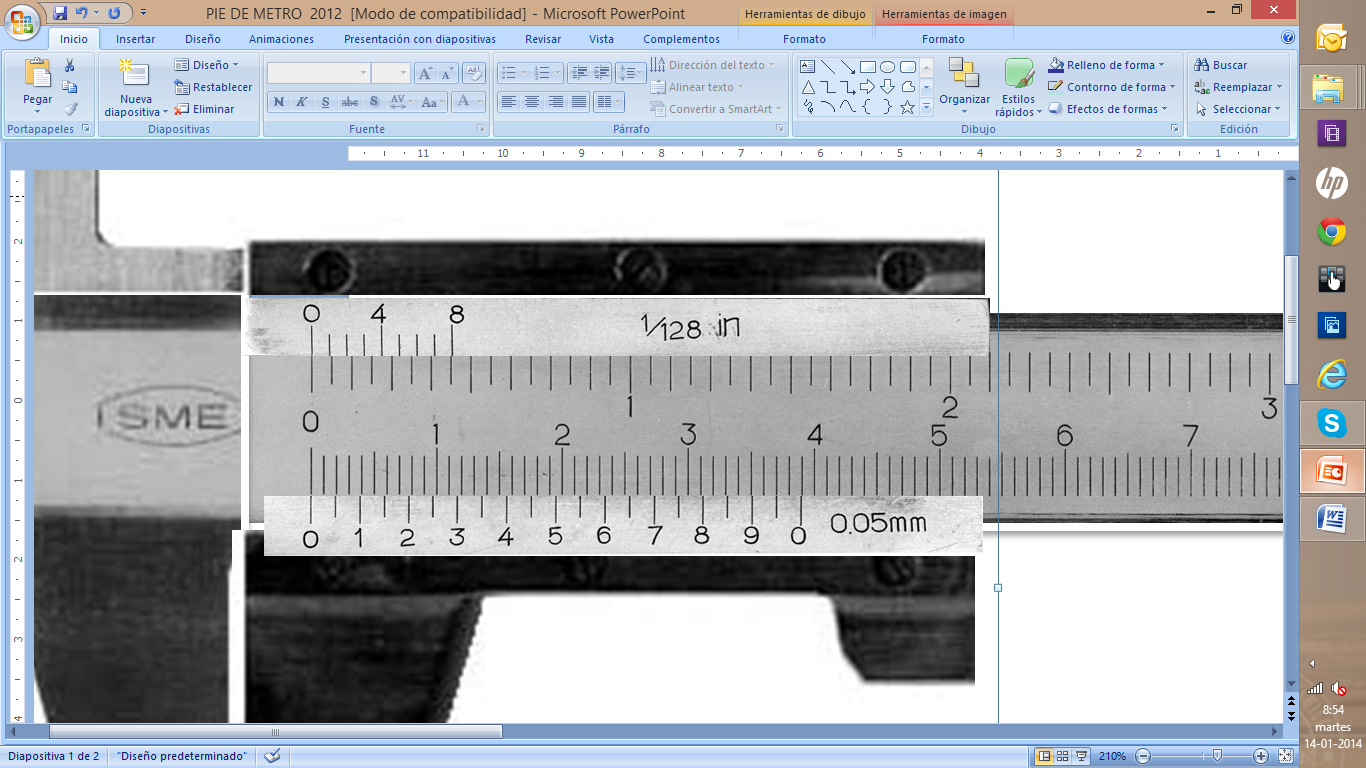 1.-  a) 0.00mm         b) 39,00mm         c) 9,00mm 2.-   a) 33,00mm      b)   37,00mm        c)  32,00mm 3.-  a)   12,40mm       b)   8,00mm          c)  12,00mm 4.- a)    44,00mm         b)   20,60mm        c)   56,05mm 5.- a)    5,45mm           b)    1,00mm         c)     50,00mm6.- a)      05,00mm         b)    6mm             c)      9,70mmADOTEC 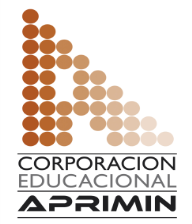 MÓDULOMETROLOGÍA ADOTEC UNIDAD IIIMEDICIÓN 2 ADOTEC GUÍA DE TRABAJO N°2Pie de Metro en mm  NOMBRENOMBRENOMBREFECHACURSO